ՀավելվածԹալին համայնքի ավագանու 2024թ. փետրվարի 28-ի թիվ  10-Ա որոշման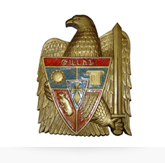 2023 ԹՎԱԿԱՆԻ ԸՆԹԱՑՔՈՒՄ ԹԱԼԻՆ ՀԱՄԱՅՆՔՈՒՄ  ԻՐԱԿԱՆԱՑՎԱԾ ԱՇԽԱՏԱՆՔՆԵՐԻ ՎԵՐԱԲԵՐՅԱԼ ՀԱՇՎԵՏՎՈՒԹՅՈՒՆ2024թ․  ԿԱՏԱՐՎԱԾ ԱՇԽԱՏԱՆՔՆԵՐՆ ԸՍՏ ԲՆԱԳԱՎԱՌՆԵՐԻ և ԲՆԱԿԱՎԱՅՐԵՐԻՔաղաքացիների և տնտեսվարող սուբյեկտների իրավունքների բնագավառԿատարվել է քաղաքացիների ընդունելություն, օրենքով սահմանված կարգով քննության է առնվել քաղաքացիների առաջարկությունները, դիմումներն ու բողոքները, միջոցներ է ձեռնարկվել համապատասխան խնդիրներին լուծումներ տալու համար: Քաղաքացիներին տրամադրվել է համապատասխան փաստաթղթեր և տեղեկանքներ:2023թ-ի հունվարի 3-ից մինչև դեկտեմբերի 29-ն ընկած ժամանակահատվածում համայնքապետարանում փաստաթղթաշրջանառությունը կազմել է`Մտից գրություններ-8808Ելից գրություններ-4417 Դիմումներ-3518Համայնքի ղեկավարն իր իրավասության շրջանակներում ընդունել է 2585 իրավական ակտ, որից`Որոշումներ-1996Կարգադրություններ-411Կայացել է համայնքի ավագանու 12 նիստԱվագանու կողմից ընդունվել է 166 որոշում:Տեղական ինքնակառավարմանը բնակչության մասնակցության բնագավառՀամայնքի բնակիչների համար ստեղծվել են բավարար պայմաններ` տեղական ինքնակառավարման մարմինների գործունեության մասին իրազեկ լինելու համար և մասնակցելու համայնքի կառավարմանն ու զարգացմանը:   Թալինի համայնքապետարանի պաշտոնականի կայքն է` talin.amԹալինի համայնքապետարանի պաշտոնականի էլեկտրոնային հասցեն է`talinihamaynqapetaran@list.ru    Սոցիալական ցանցի էջ`  ֆեյսբուքյան էջ, «Թալինի համայնքապետարան»Թեժ գծի հեռախոսահամարը` (+374) 60 75 77 87Ֆինանսական բնագավառՀամայնքի 2023թ.բյուջեի եկամուտներն ըստ վարչական և ֆոնդային մասերիհազար դրամ1 971 435,1                                                                                               737 527,7Վարչական բյուջեի եկամուտներ                                     Ֆոնդային բյուջեի  եկամուտներՀամայնքի բյուջեի եկամուտների կատարման վերաբերյալ																Պաշտպանության կազմակերպման բնագավառՕրենքով սահմանված կարգով վարվում է համայնքի զինապարտների գրանցամատյանը, նրանց վերաբերյալ ցուցակները, ինչպես նաև համայնքի բնակության վայրի հաշվառումից հանվելու, աշխատանքի ընդունվելու և աշխատանքից ազատվելու վերաբերյալ տվյաները ներկայացվում է տարածքային զինկոմիսարիատ: Ռազմական դրության պայմաններում իրականացվել է համապատասխան միջոցառումներ՝ զինկոմիսարիատից տրվող ծանուցագրերը համապատասխան անձանց ծանուցելու համար:Արտակարգ իրավիճակներից բնակչության պաշտպանության և քաղաքացիական պաշտպանության կազմակերպման բնագավառՀամայնքային ենթակայության օբյեկտների անվտանգ աշխատանքն ապահովելու նպատակով իրականացվել է մի շարք միջոցառումներ: Կազմվել է աղետների ռիսկերի նվազեցման պլանը և ճշտվել է արտակարգ իրավիճակներում բնակչության պաշտպանության պլանը:ԱԻՆ տարածքային ստորաբաժանման հետ անցկացվել է համատեղ վարժանքներ: Գույքագրվել է համայնքում առկա նկուղները և ապաստարանները, իրականացվել է համապատասխան ամրագրում «Օդային տագնապ» ազդանշանի դեպքում բնակչությանը թաքստոցներով ապահովելու համար: Համայնքում տեղադրվել է մեկ նոր շչակ, իսկ մնացած 5 շչակները վերանորոգվել են:Քաղաքաշինության և կոմունալ տնտեսության բնագավառՀամայնքի քաղաքաշինական ծրագրային փաստաթղթերին համապատասխան` օրենսդրությամբ սահմանված կարգով կառուցապատողին տրվել է 116 ճարտարապետահատակագծային առաջադրանք:Տրվել է 113 շինարարության թույլտվություն:Սահմանված կարգով ձևակերպվել է 16 ավարտված շինարարության շահագործման փաստագրում:Սահմանված կարգով վերահսկողություն է իրականացվում շենքերի ու շինությունների նպատակային օգտագործման և պահպանման, կառուցապատողներին տրված ճարտարապետահատակագծային առաջադրանքով, համայնքի քաղաքաշինական կանոնադրությամբ սահմանված պահանջների նկատմամբ:Իրականացվել է համայնքային սեփականություն հանդիսացող շենքերի ու շինությունների, գույքի ամենամյա հաշվառում, գույքագրման փաստաթղթերը ներկայացվել է ավագանու հաստատմանը:Հայտարարվել է 16 աճուրդ-վաճառք, որից իրականացվել է 3 շարժական գույքի, 9 անշարժ գույքի աճուրդ-վաճառք, իսկ հայտարարված 4 աճուրդ-վաճառքներին մասնակցության հայտ չի գրանցվել:Կատարվել է անշարժ գույքի 720 հասցեավորում:2023թ. ընթացքում համայնքապետարանի և ՀՀ կառավարության կողմից համայնքներում տնտեսական և սոցիալական ենթակառուցվածքների զարգացմանն ուղղված սուբվենցիոն ծրագրով իրականացրել է 780 607 018 ՀՀ դրամի աշխատանք, մասնավորապես`1․ԹԱԼԻՆ  ՀԱՄԱՅՆՔԻ  ԱՐԱԳԱԾԱՎԱՆ  ԲՆԱԿԱՎԱՅՐԻ ԲԱՂՐԱՄՅԱՆՓՈՂՈՑԻ  ԱՍՖԱԼՏԲԵՏՈՆԵ  ԾԱԾԿԻ ՀԻՄՆԱՆՈՐՈԳՈՒՄ                                                451 մետր երկարությամբ 2706 ք.մ մակերեսով 43 313 565 ՀՀ դրամ արժողությամբ2․ԹԱԼԻՆ  ՀԱՄԱՅՆՔԻ  ԱՐՏԵՆԻ  ԲՆԱԿԱՎԱՅՐԻ ԲԱՂՐԱՄՅԱՆՓՈՂՈՑԻ  ԱՍՖԱԼՏԲԵՏՈՆԵ  ԾԱԾԿԻ ՀԻՄՆԱՆՈՐՈԳՈՒՄ  514  մետր երկարությամբ  3084  ք.մ.մակերեսով  33 391 668 ՀՀ դրամ արժողությամբ3․ԹԱԼԻՆ  ՀԱՄԱՅՆՔԻ  ԼՈՒՍԱԿՆ  ԲՆԱԿԱՎԱՅՐԻ   4-ՐԴ ՓՈՂՈՑԻ  ԱՍՖԱԼՏԲԵՏՈՆԵ  ԾԱԾԿԻ ՀԻՄՆԱՆՈՐՈԳՈՒՄ362  մետր երկարությամբ  2172 ք.մ. մակերեսով 35 733 847 ՀՀ դրամ արժողությամբ4․ԹԱԼԻՆ  ՀԱՄԱՅՆՔԻ  ՄԱՍՏԱՐԱ  ԲՆԱԿԱՎԱՅՐՈՒՄ  ՓՈՂՈՑՆԵՐԻ       ԱՍՖԱԼՏԲԵՏՈՆԵ  ԾԱԾԿԻ  ՀԻՄՆԱՆՈՐՈԳՈՒՄ1000 մետր երկարությամբ 6000ք.մ մակերեսով  112 675 989 ՀՀ դրամ արժողությամբ5․ԹԱԼԻՆ ՀԱՄԱՅՆՔԻ  ԾԱՂԿԱՍԱՐ ԲՆԱԿԱՎԱՅՐՈՒՄ  ՆԵՐՀԱՙՄԱՅՆՔԱՅԻՆ ՃԱՆԱՊԱՐՀԻ  ԱՍՖԱԼՏԲԵՏՈՆԵ  ԾԱԾԿԻ  ՀԻՄՆԱՆՈՐՈԳՈՒՄ 1713մ մետր երկարությամբ 10 270 ք.մ. մակերեսով 157 492 923 ՀՀ դրամ արժողությամբ6․ԹԱԼԻՆ  ՀԱՄԱՅՆՔԻ  Ք. ԹԱԼԻՆ  ԽՐԻՄՅԱՆ ՓՈՂՈՑ 6-ՐԴ ՆՐԲԱՆՑՔ ԹԻՎ 1 ՀՈՂԱՄԱՍ  ՀԱՍՑԵՈՒՄ ՆՈՐ ԳԵՐԱԶՄԱՆԱՏԱՆ ԿԱՌՈՒՑՈՒՄ 4.2  հա մակերեսով, 44 328 004 ՀՀ դրամ արժողությամբ7․ԹԱԼԻՆ  ՀԱՄԱՅՆՔԻ  ԴԱՇՏԱԴԵՄ  ԲՆԱԿԱՎԱՅՐԻ  ՈՌՈԳՄԱՆ ՀԱՄԱԿԱՐԳԻ ՎԵՐԱԿԱՌՈՒՑՈՒՄ  6842մ երկարությամբ, 220 666 914 ՀՀ դրամ արժողությամբ8․ԹԱԼԻՆ  ՀԱՄԱՅՆՔԻ  ԵՂՆԻԿ, Ն.ԲԱԶՄԱԲԵՐԴ, ԿԱՔԱՎԱՁՈՐ ԲՆԱԿԱՎԱՅՐԵՐԻ ՓՈՂՈՑՆԵՐԻ  ՆՈՐՈԳՈՒՄ՝  ՍԱԼԱՐԿՄԱՄԲ                      1860մ երկարությամբ 780 607 018 ՀՀ դրամ արժողությամբԸստ բնակավայրերի իրականացված աշխատանքներ՝Գառնահովիտ Փողոցների լայնացման և հարթեցման  աշխատանքներԿենդանիների ջրարբիացման 2 համակարգեր բնակավայրից 1կմ հեռավորություններովԽմելաջրի բաշխիչ կետերի և ցանցի մասնակի նորգում Շարքից դուրս եկած 25 լեդ լուսարձակների փոխարինումԿարմրաշենԿառուցման աշխատանքների ավարտական փուլում  է գտնվում  120 մ․ք․ մակերեսով Արցախյան բոլոր պատերազմներում զոհված կարմրաշենցի հերոսների պատվին հուշահամալիրԵղնիկՀամայնք մասնավոր համագործակցության արդյունքում կառուցվել է 500մ երկարության,  դեպի գերզմանատուն տանող ճանապարհի լուսավորության ցանցՎերանորգվել է խմելաջրի ցանցից 600 մ հատվածԸնթացքի մեջ է բուժկետի վերանորոգման աշխատանքներըԱկունք Փողոցների փոսալցում և հարթեցում՝ 2500մՇարքից դուրս եկած լեդ լամպերի և մալուխների փոխարինումԽմելաջրի բաշխիչ կետերի, փականների և ցանցի մասնակի նորգումԲուժկետի մուտքի դռան և պատուհանների փոխարինումՄանկապարտեզի գազաֆիկացում, ջրամատակարարման և ջեռուցման համակարգի անցկացում,  անհրաժեշտ գույքի և տեխնիկայի տրամադրումԶովասար Դաշտամիջյան ճանապարների բարեկարգում 2350մՋրագծի կառուցում 300 մ Վարչական շենքի վերանորոգումՇարքից դուրս եկած լեդ լամպերի փոխարինումԱգարակավանՍելաֆատարերի մաքրման աշխատանքներԹաթուլԳյուղամիջյան ճանապարհի հարթեցում 700մԽմելաջրի 4 դիտահորի կառուցումՎարչական շենքի 30 քմ պատի ապամոնտաժում և նորի կառուցում, դռների պատուհանների փոխարինում և ներքին հարդարումՇարքից դուրս եկած 27  լեդ լամպերի փոխարինումՑամաքասարՀովիվների համար դաշտային տնակի կառուցումԿենդանիների ջրարբիացման 2 համակարգ բնակավայրից 3 և 7 կմ հեռավորության վրաՀանդիսություների սրահի համար սանհանգույցի կառուցումՎաչական ղեկավարի նստավայրի պատուհանի փոխարինումԿաթնաղբյուրԴաշտամիջյան ճանապարների բարեկարգում Շարքից դուրս եկած 90 լեդ լամպերի փոխարինումԽմելաջրի բաշխիչ 11 կետի փոխարինումՍուսեր Շարքից դուրս եկած 20 լեդ լամպերի փոխարինումՆախակրթարանին գործունեության համար անրժեշտ գույքի ձեռքբերումԿաքավաձորԽմելաջրի ցանցի ընթացիկ վերանորոգումՎարչական շենքի պատուհանների փոխարինում«Քարավան և Տագառ» ՍՊԸ-ի կողմից իրականացվել է՝ գերեզմանատան  հանգստյան քարի և տարածքի բարեկարգման աշխատանքներ Մաստարա300մ խմելաջրի ջրագծի անցկացումԲուժամբուլատորիայի ջրագծի վերանորոգումԿենդանիների ջրարբիացման համակարգի ջրագծի վերանորոգումԽմելաջրի ցանցի դիտահորերի վերանորոգումԳյուղամիջյան ճանապարհների հարթեցումԱրագածավանԱրագածավանի թիվ 1 մանկապարտեզի մասնակի վերանորոգում, կցակառույցի կառուցում, գույքի տրամադրումՋրամատակարարման համակարգի դիտահորերի կափարիչների տեղադրումՄարզական ակումբի համար, սպորտային վազքուղու  և  հեծանիվի  ձեռք բերումԳրիբոեդով փողոցի շենքերի, տանիքների վերանորոգման համար, շինարարական նյութերի տրամադրումԱղբամանների տեղադրում«Լեվադան» ՍՊԸ-ի կողմից իրականացվել է աղբավայրի մաքրման աշխատանքներՎերանորոգվել է Մենթալ թվաբանության խմբասենյակըՈսկեթասԽմելաջրի ցանցից 180 մետր հատվածի փոխարինում  Կենդանիների ջրարբիացման համակարգի տեղադրում բնակավայրից 5կմ հեռավորության վրաԳետափՓողոցների բարեկարգում և հարթեցում 570 մետրՇարքից դուրս եկած 17 լեդ լամպերի փոխարինում2000քմ տարածքի մաքրում՝ չնախատեսված վայրում թափված շին աղբիցՎերին Բազմաբերդ Մշակույթի տան 450քմ հատվածի վերանորոգման աշխատանքները դեռ ընթացքի մեջ ենՆերքին Բազմաբերդ«Ն.Բազմաբերդի մանկապարտեզ» ՀՈԱԿ-ի  հյուսիսային  պատի դրեժանավորման ջրագծի հիմնանորոգումեռաֆազ  հոսանքի  թույլտվության բարձրացման աշխատանքներՎերին ՍասնաշենՀանրային սանհանգույցի կառուցումՇարքից դուրս եկած 30 լեդ լամպերի փոխարինումԴավթաշենԽմելաջրի ցանցից 1250 մետր հատվածի կառուցումՄանկապարտեզի գազաֆիկացում, ջեռուցման համակարգի տեղադրումԻրինդԿենդանիների ջրարբիացման համակարգի տեղադրում բնակավայրից 600 մետր հեռավորության վրա Շարքից դուրս եկած 30 լեդ լամպերի փոխարինումԽմելաջրի ցանցից 250 մետր հատվածի փոխարինումԴաշտամիջյան և բնակավայրի ճանապարհների բարեկարգման աշխատանքներԶարինջաԴաշտամիջյան ճանապարհների մասնակի փոսալցումՄշակույթի տան հարակից տարածքում կառուցվող հիշատակի պուրակի ընթացքի մեջ գտնվող աշխատանքներՆերքին ՍասնաշենԽմելաջրի ցանցից 200 մետր հատվածի փոխարինումՈռոգման համակարգի խողովակաշարի հունի խորացումԿոյուղու խողովակաշարերի նորոգումԱշնակ2․1 կմ փողոցային լուսվորության անցկացում Շարքից դուրս եկած 60 լեդ լամպերի փոխարինում«Մայրերին  նվիրված» հուշարձան  կոթողի  տարածքի բարեկարգում (հողաթմբի  պատրաստում, ցանկապատում, կանաչապատում, ցայտաղբյուրի և  նստարանների  տեղադրում)«Պանթեոն» հուշահամալիրի  տարածքի  բարեկարգում (լուսավորության անցկացում 70մ, ցանկապատում 60մ)«Մհերի  դուռ» հուշահամալիրի կառուցումՀանդիսությունների սրահի համար անհրաժեշտ գույքի ձեռքբերում550 մետր ճանապարհահատվածի հարթեցում ֆռեզեռված ասֆալտովՄանկապատեզի համար խոհանոցային գույքի տրամադրումՊարտիզակՎարչական շենքի հարակից տարածքի պարիսպապատումՏարեցների համար նախատեսված խաղասրահի վերանորոգումԿառուցվել է խաղահրապարակ Պարտիզակ բնակավայրումԼուսակնԽմելաջրի ցանցից 176 մետր հատվածի փոխարինումԿոյուղագծի մասնակի վերանորոգումԴաշտամիջյան և բնակավայրի ճանապարհների բարեկարգման աշխատանքներԴաշտադեմՈռոգման ներքին ցանցի կառուցումՀանրային սանհանգույցի կառուցումՄանկապարտեզի ցանկապատի վերանորոգումԱրտենիԴաշտամիջյան և գյուղամիջյան ճանապարհների փոսալցման  և հարթեցման աշխատանքներՏարեցների համար նախատեսված խաղասենյակի վերանորոգումՄանկապարտեզի շենքի ջրագծերի փոխարինումը նորովՄանկապարտեզի ճաշասենյակի վերանորոգումՑայտաղբյուրի ավազանի ներկումԱրտենի բնակավայրում շարքից դուրս եկած լեդ լամպերի փոխարինումԳերեզմանատան լուսավորության համակարգի անցկացումԱրտենի բնակավայրում շարքից դուրս եկած ջրաչափերի փոխարինումՄշակույթի տան այգու նստարանների նորոգում, ներկումՄեծ աղբամանների տեղադրում բնակավայրի տարածքումԱրտենի բնակավայրի կենտրոնական հրապարակի փոքր աղբամանների նորոգում, ներկում և նորերի տեղադրումՇղարշիկԿենդանիների ջրարբիացման համակարգի տեղադրում բնակավայրից 2կմ հեռավորության վրաՄանկապարտեզի համար նախատեսված գույքի ձեռքբերումԳրադարանի համար նախատեսված գույքի ձեռքբերումԴաշտամիջյան ճանապարհների հարթեցման աշխատանքներԶրուցարանի տանիքի կառուցում Թալին Բազմաբնակարան շենքերի մուտքերի դռների փոխարինումԿենտրոնական հրապարակի շատրվանի վերակառուցում Կենտրոնական հրապարակի տարածքում 9 նոր նստարանի տեղադրում և լուսավորության լամպերի փոխարինումը նորովՃանապարների փոսալցման աշխատանքներՀամայնքապետարանի շեմքի հետնամասի ընթացքի մեջ գտնվող ավտոկայանատեղիի կառուցման աշխատանքներ Տերյան 24, 26 և Շահումյան 2, 4 փողոցների հասցներում գտնվող բազմաբնակարան շենքերի բակային հատվածի կոյուղագծերի փոխարինման և ասֆալտապատման աշխատանքներ, որոնք գտնվում են ընթացիկ փուլումԲարերար Տիգրան Սաֆարյանի միջոցներով բարեկարգվում է Կենտրոնական այգին, աշխատանքները դեռ ընթացքի մեջ ենՀամայքապետարանի, «Թալինի համայնքային կոմունալ ծառայություն» ՀՈԱԿ-ի համար նախատեսված տարածքը և «Թալինի երաժշտական դպրոց» ՀՈԱԿ-ի տարածքի   վերանորոգում և գույքի տրամադրումՀամայնքային ընդհանուր ծրագրերԹալին համայնքի 27 բնակավայրերին ԳՄՀԸ/GIZ ընկերության և Թալինի համայնքապետարանի համաֆինանսավորմամբ տրամադրվել է համակարգչային տեխնիկա Հայաստանի տարածքային զարգացման հիմնադրամի ՀՏԶՀ միջոցով, Սոցիալական ներդրումների և տեղական զարգացման ծրագրի շրջանակում ՀՀ կառավարության, Համաշխարհային Բանկի և Թալին համայնքի համաֆինանսավորմամբ ձեռք է բերվել գյուղատնտեսական տեխնիկա՝ անվավոր տրակատոր հետևի կցորդով գութան«Թալինի համայնքային կոմունալ ծառայություն» ՀՈԱԿ-ի համար ձեռք է բերվել ձնամաքրիչ սարքԹալինի համայնքի բոլոր բնակավայրերին տրամադրվել է աղբամաններՀամայնքապետարանը կոմունալ աշխատանքներն առավել արդյունավետ կազմակերպելու համար ձեռք է բերել ավտոաշտարակՀամայնքում տնկվել են տարբեր տեսակների ծառեր, իրականացվել են կանաչապատմանն ուղված մշտական և հետևողական աշխատանքներՀամայնքը ձեռք է բերել ներ 250 մեծ և 100 փոքր աղբամաններ և աղբատար մեքենաՎերանորոգվել է Թալին քաղաքի սկզբնամասում գտնվող հուշաղբյուրը Էլեկտրական շչակների ձեռքբերում և տեղադրում Բարերար Տիգրան Սաֆարյանի ջանքերով և Թալինի համայնքապետարանի աջակցությամբ Թալին քաղաքում տեղադրվել է Թալինի մուտքը խոհրդանշող դարպասներՀամայնքի համար ձեռք է բերվել էլեկտրական ծառայողական ավտոմեքենաԹարմացվել է հետիոտների համար նախատեսված գծանցումներըԹալինի համայնքապետարանի, «Թալինի համայնքային կոմունալ ծառայություն» ՀՈԱԿ-ի, «Թալինի կենտրոնական մշակութային կենտրոն» ՀՈԱԿ-ի, «Թալինի երաժշտական դպրոց» ՀՈԱԿ-ի համար ձեռք է բերվել անվտանգության տեսանկարահանող սարքեր «Թալինի կենտրոնական մշակութային կենտրոն» ՀՈԱԿ-ի շենքի տարածքում իրականացվել է հետևյալ աշխատանքները՝ Վարագույների փոխարինում նորովՄեծահասակների համար նախատեսված խաղարանի վերանորոգում և խաղատեսակների թարմացում Ձեռք է բերվել նոր պարային տարազներԹալինի համայնքային կենտրոնական գրադարան ՀՈԱԿ-ի ընթերցասրահը, որը գտնվում է Մշակույթի տան ներսում անվանակոչվել է ֆրանսիացի-հայկական գրող Միսաք Մանուշյանի անունով«Թալինի կենտրոնական մշակութային կենտրոն» ՀՈԱԿ-ի շենքի տարածքում բացվել է Երկրորդ Համաշխարհային պատերազմի և Արցախյան պատերազմներում զոհված հեռոսներին նվիրված «Փառքի սրահ»Ապահովել է Թալին համայնքի ուսանողների անվճար երթևեկը Թալին քաղաքից Երևան և հակառակ ուղղությամբՀՀ կառավարության միջոցներով հիմնանորոգվել է՝ Ն.Բազմաբերդ Կաքավաձոր  միջհամայնքային ճանապարհի 1100մ ասֆալտապատում:Ընթացքի մեջ է Արագածավանի, Լուսակնի,Գառնահովիտի դպրոցների կառուցման  շինարարական աշխատանքներըՀողօգտագործման բնագավառՎերահսկողություն է իրականացվել համայնքի վարչական սահմաններում գտնվող հողերի նպատակային օգտագործման, հողօգտագործողների կողմից հողային օրենսդրության պահանջների պահպանման նկատմամբ:Առևտրի և ծառայությունների բնագավառՏրամադրվել է ոգելից խմիչքների և (կամ) ծխախոտի արտադրանքի վաճառքի, 267 թույլտվություն:Հանրային սննդի կազմակերպման և իրացման 43 թույլտվությունԶվարճանքի օբյեկտների ժամը 24.00-ից հետո աշխատելու 1 թույլտվությունԹանկարժեք մետաղներից պատրաստված իրերի առքուվաճառքի 2 թույլտվությունՀեղուկ վառելիքի, սեղմված բնական կամ հեղուկացված նավթային գազերի մանրածախ առևտրի    կետերում վաճառքի 70 թույլտվությունԽանութներում, կրպակներում տեխնիկական հեղուկների վաճառքի 10 թույլտվություն:Թալին համայնքի խորհրդանշանները (զինանշան, անվանում և այլն) որպես օրենքով գրանցված ապրանքային նշան, ապրանքների արտադրության, աշխատանքների կատարման, ծառայությունների մատուցման գործընթացներում օգտագործելու 0 թույլտվությույն:Արտաքին գովազդ տեղադրելու 18 թույլտվություն:Կրթության, մշակույթի, սպորտի և երիտասարդության ոլորտ1․ Համայնքում վերաբացվել է 2 (Ագարակավան և Դավթաշեն բնակավայրերում) մանկապարտեզ2․ Բացվել է Ակունքի մանկապարտեզը3․ Թալինի մանկապարտեզի մասնաճյուղ է բացվել Սուսեր բնակավայրում, Կաթնաղբյուրի մանկապարտեզի մասնաճյուղեր՝ Շղարշիկում և Եղնիկում4․ Ներկայումս համայնքում գործող բոլոր 13 մանկապարտեզները և դրանց մասնաճյուղերը աշխատելու են նաև ձմռան ամիսներին, ի տարբերություն նախորդ տարիների5․ Համայնքի ենթակայության տակ գտնվող բոլոր մանկապարտեզները համալրվել են գույքով, սարքավորումներով, սպասքով, անհրաժեշտ պարագաներով և բազմաթիվ նոր խաղալիքներով6․ Բարելավվել  է մանկապարտեզների սնունդը7․ Ն․ Բազմաբերդ, Ագարակավան և Ն․ Սասնաշեն բնակավայրերի մանկապարտեզներին տրամադրվել է բարձրորակ տաքացուցիչներ8․Կաքավաձոր և Պարտիզակ բնակավայրերի երեխաներին տրամադրվել է անվճար փոխադրամիջոց՝ ամեն օր Ն․ Բազմաբերդի մանկապարտեզ հաճախելու համար9․ Սեպտեմբեր ամսից սկսած Թալին համայնքում վերաբացվել է 16 մշակույթի տուն10․Համայնքի միջոցներով բոլոր պարային խմբերի համար ձեռք է բերվել նոր տարազներ11․ Համայնքի այն երիտասարդները, ովքեր հաջողություններ են գրանցել տարբեր հանրապետական կամ միջազգային մրցույթներում, օլիմպիադաներում և մարզական մրցաշարերում, համայնքի ղեկավարն անձամբ հանձնել է պատվոգրեր և նվերներ12․ Կարևորելով կրթությունը և դրա հասանելիությունը Թալին համայնքի երեխաների և պատանիների համար, Թալինի համայնքապետարանի անմիջական ֆինանսավորմամբ, այս տարի Մոսկվայում կայացած Մենթալ թվաբանության միջազգային օլիմպիադային մասնակցել է Արագածավանի բնակիչ՝  7 ամյա Մարկար Նազարյանը13․ Նշված ժամանակահատվածում համայնքում վերաբացվել է  15 գրադարան և համալրվել է անհրաժեշտ պարագաներով։ Գրադարաններում պարբերաբար կազմակերպվում են  միջոցառումներ 14․ Միանալով Միսաք Մանուշյանի հիշատակի հավերժացմանն ուղղված նախաձեռնությանը՝ «Թալինի համայնքային կենտրոնական գրադարան» ՀՈԱԿ-ի ընթերցասրահը անվանակոչվել է Միսաք Մանուշյանի անվամբ15․ Մարզական գույքով համալրվել է «Թալինի համայնքային մարզական կենտրոնը»ՀՈԱԿ-ը Վերականգնվել է «Թալինի համայնքային մարզական կենտրոն» ՀՈԱԿ-ի խափանված լուսավորությունը, վերանորոգվել են սանհանգույցները, շենքի կոտրված դռները և պատուհանները փոխարինվել են նորերով։ Նորոգվել և տեխնիկապես թարմացվել է կաթսայատունը։ Բացվել են նոր խմբակներ, կազմակերպվել է ֆուտբոլի մրցաշարեր և  ապահովվել է համահայկական խաղերին մարզիկների մասնակցությունը՝  ըստ պատշաճի 16․Պարտիզակում գործող կառատեի խմբակին տրամադրվել է անհրաժեշտ գույք՝ մարզումներն անվտանգ անցկացնելու համար17․ «Թալինի երաժշտական դպրոց» ՀՈԱԿ-ին տրամադրվել է անհրաժեշտ գույք։18․ Ապահովվել է «Թալինի երաժշտական դպրոց» ՀՈԱԿ-ի և «Թալինի մանկական գեղարվեստի դպրոց» ՀՈԱԿ-ի սաների և այլ ՀՈԱԿ-ների սաների մասնակցությունը տարբեր հանրապետական և միջազգային միջոցառումներին ու փառատոներին  19․ Նշվել է Ամանորյա մեծ միջոցառում, համայնքի երեխաները ստացել են նվերներ 20․Մշակութային միջոցառումների շրջանակում ԿՄՍ և երիտասարդության հարցերի բաժինը իրականացրել է «տոների և հիշատակի օրերի» հետ կապված բազմաթիվ միջոցառումներ, ինչպես նաև իրականացվել է «Ֆիդայատոն» միջոցառումը՝ Աշնակ բնակավայրում21․ «Արագածոտնի մշակութային ժառանգությունը» թեմայով գիտաժողով է իրականացվել Վերին Սասնաշեն բնակավայրում22․ Մեծ շուքով նշվել է «Թալինի օրը»՝ Թալին քաղաքում23․Թալինի Ֆրանկոֆոն կենտրոնը ընդլայնել է աշխատանքները24․Աջակցություն է ցուցաբերվել համայնքում կազմակերպված միջոցառումներին(Ագարակավան, Մաստարա, Արագածավան, Աշնակ, Շղարշիկ և այլն)։25․ «Թալինի համայնքային մշակութային կենտրոն» ՀՈԱԿ-ի շենքում բացվել է Հայրենական Մեծ պատերազմի, Արցախյան ազատամարտի, 44 օրյա պատերազմի և դրան հաջորդած ռազմական գործողությունների ընթացքում նահատակված Թալին համայնքի հայորդիների հիշատակը հավերժացնող «Փառքի սրահ»։ 26․Թալինի փողոցներից մեկն անվանակոչվել է հերոս Մկրտիչ Հարությունյանի անունով։27․Կրթամշակույթային ՀՈԱԿ-ների շահառուների ընդհանուր թիվը կազմում է ` 1307, որիցԵրաժշտական դպրոց – 187Մշակույթի կենտրոն – 200Գեղարվեստի դպրոց – 94Մանկապարտեզ – 665Մարզադպրոց - 161Առողջապահության  և սոցիալական պաշտպանության բնագավառ2023թ-ին կատարվել է հետևյալ աշխատանքները՝1․Սոցիալական աջակցության կարիք ունեցող, կյանքի դժվարին իրավիճակում հայտնված և սոցիալապես անապահով անձանց, ծերերին, բազմազավակ ընտանիքներին, հաշմանդամություն ունեցող անձանց, զոհված, վիրավոր զինծառայողների ընտանիքներին՝ 522 շահառուների, այդ թվում սգո ծախսերի կազմակերպման նպատակով տրամադրվել է 19 780 000 ՀՀ դրամի աջակցություն։Կյանքի դժվարին իրավիճակում հայտնված անձանց սեփական դժվարությունները սեփական կարողություններով հաղթահարելու և վերջիններիս մոտիվացնելու նպատակով իրականացվել են բազմաթիվ ծրագրեր՝«Օղակ» ՀԿ՝ միտված կանանց հզորացմանը«Ագաթ» ՀԿ՝ հաշմանդամություն ունեցող ՎԻՊ կանայք՝ ուղղված հաշմանդամություն ունեցող կանանց և աղջիկների հզորացմանը«Արև» բարեգործական կազմակերպություն՝ «Կանանց հզորացումը Հայաստանում» ծրագիր«Խոցելի կանանց հզորացումը Հայաստանում» ծրագիր, որի մասնակիցները խոցելի կանայք են, որոնց ամուսինները զոհվել են կամ դարձել հաշմանդամ«Աղբյուր» ճամբար Ծաղկաձորում՝ 7-13տ․  զոհված, հաշմանդամ դարձած զինծառայողների և աշխարհազորայինների, ծնողազուրկ ու  անապահով բազմազավակ ընտանիքների երեխաների 20-օրյա հանգստի կազմակերպում«Սելա» ճամբար Աշտարակի Կարբի գյուղում 7-10տ․ երեխաների 5-օրյա հանգստի կազմակերպում2.Հավաքագրվել են փաստաթղթեր՝ զոհված զինծառայողների ընտանիքների բնակարանների ձեռքբերման համար։Կատարվել է քաղաքացիների հաշվառում, ովքեր դիմել են բնակարանային       պայմանների բարելավման  համար։3․Թալին համայնքի ղեկավարի միջնորդությամբ առողջապահության ոլորտում՝    պետպատվերի շրջանակներում կատարվել են 34 քաղաքացիների վիրահատական և այլ միջամտություններ։Կատարվել է բոլոր ԲՄԿ-ներում շրջայցեր,կազմել են անհատական մշտադիտարկման արձանագրություններ։4․Թալինի համայնքապետարանի Խնամակալության և Հոգաբարձության մարմնին կից գործող Խնամակալության և Հոգաբարձության հանձնաժողովը 2023թ․-ին  կայացրել է 22 որոշում՝1․Բնակության վայրի սահմանում-6 2․Տեսակցության կարգի սահմանում-7 3․Հոգաբարձու նշանակելու վերաբերյալ որոշում-24․Անվան փոփոխություն-1 5․ Ճանաչել անգործունակ -1 6․Երեխաների խնամքի կենտրոն տեղափոխում-3 7․Ծնողական իրավունքների սահմանափակում-18․Ծնողական իրավունքների զրկում-19․Ընտանիքի հետ վերամիավորում-15․Արցախից տաղահանված 120 ընտանիքիների հաշվառում, տնայցեր՝թվով 455 անձանց տարատեսակ աջակցությյուններ՝ համայնքի, անհատ բարերարների, ՄԱԿ-ի, ՆԳՆ-Ի, Դիակոնիայի, Արմավիրի զարգացման կենտրոնի, Համահայկական հիմնադրամի կողմից։Հայաստանի Տարածքային Զարգացման հիմնադրամի կողմից 2020թ․-ի ԼՂ-ից  տեղահանված ՝ Թալին համայնքում բնակություն հաստատած ընտանիքներին տրվել է կենցաղային տոխնիկա, կահույք և այլն։Գյուղատնտեսության և բնապահպանության բաժնի կողմից կատարված աշխատանքներըՑուցաբերվել  է  անհրաժեշտ  աջակցություն  ֆերմերային  տնտեսություններին  գարնանացանի   և աշնանացանի աշխատանքների կազմակերպման գործում։ Կազմակերպվել  է  հանդիպումներ գյուղացիական տնտեսությունների և սերմացուների,  պարարտանյութերի մատակարարների հետԳյուղատնտեսության և բնապահպանության բաժինը  համակարգել  է «ՀՀ-ում աշնանացան ցորենի արտադրության խթանման պետական աջակցության» ծրագրի աշխատանքները համայնքում, ինչպես  նաև իրականացրել է համատարած մոնիթորինգԱրոտավայրերի և համայնքային սեփականություն հանդիսացող վարելահողերի վարձակալության  պայմանագրերի ձևակերպումԲարձր կադաստրային արժեք ունեցող հողատեսքը ավելի ցածր կադաստրային արժեք ունեցող հողատեսքի փոխադրման իրականացումՀայաստանի Հանրապետության Վիճակագրական կոմիտեին ներկայացվել է ամսական և տարեկան վիճակագրական  հաշվետվություններ՝ գյուղատնտեսական մշակաբույսերի ցանքերի և համախառն բերքի վերաբերյալՀՀ Արագածոտնի մարզպետարանին ներկայացվել է Թալին համայնքում 2023 թվականի ցանքատարածության և բերքահավաքի ընթացքի վերաբերյալ օպերատիվ տվյալներՔաղաքացիներին տեղեկանքների տրամադրումԸնդերքօգտագործման պայմանագրերի ձևակերպում, նոտարական վավերացում Ավագանու  նիստի աշխատանքներին վերաբերող փաստաթղթերի նախապատրաստում Համայնքի գյուղական տնտեսություներին մատուցվել է անասնաբուժական ծառայություներ Ցուցաբերվել  է  անհրաժեշտ  աջակցություն  «Գյուղատնտեսության  ծառայությունների  կենտրոն»  ՊՈԱԿ–ի  աշխատակիցներին գյուղատնտեսական կենդանիների հաշվառման  համարակալման, պետական պատվիրակված  մյուս ծառայություների  իրականացման աշխատանքներինՀամայնքում  պարբերաբար  իրականացվել է  անասնահակահամաճարակային իրավիճակի մոնիթորինգ  և  վերահսկողություն Կազմակեպվել է հանդիպումներ՝ գյուղական տնտեսություների հետ և ներկայացվել է                                                                       «ՀՀ-ում  փոքր և միջին  խելացի անասնաշենքերի կառուցման և վերակառուցման և դրանց տեխնոլոգիական ապահովման աջակցության» ծրագրի մասին տեղեկություներ։13.Գյուղական տնտեսություներին  ներկայացվել  է նաև ՀՀ-ում  գյուղատնտեսության                   ոլորտի  պետական  աջակցության  այլ ծրագրերի մասին տեղեկությունԱՇԽԱՏԱԿԱԶՄԻ ՔԱՐՏՈՒՂԱՐ՝                                       ԱՎԵՏԻՔ ԱՎԵՏԻՍՅԱՆNԵկամուտների անվանումըՏարեկան պլանչորրորդ եռամսյակի պլանՓաստացի% եռամսյակային պլանի նկատմամբ% տարեկան պլանի նկատմամբ1Անշարժ գույքի հարկ151200,0151200,0128 640,2085,185,12Գույքահարկ փոխադրամիջոցների համար186800,0186800,0193 615,80103,6103,63Տեղական տուրք11150,011150,013429,6120,4120,44Պետական տուրք5000,05000,06907138,1138,15Հողի և գույքի վարձակակալություն41190,041190,060924,1147,9147,96Վարչական գանձումներ63020,063020,090906,9144,3144,36,1այդ թվում աղբահանության վճար30020,030020,027909,293,093,07Մուտքեր տույժերից և նվիրաբերություններից1200,001200,095079,279,28Այլ եկամուտներ20513,920513,936752,8179,2179,2Ընդամենը սեփական եկամուտներ480073,9480073,9532126,4110,8110,89Դոտացիա1267337,51267337,51267337,5100,0100,010Այլ դոտացիա4887,210Սուբվենցիա  /վարչական բյուջին/2178,82178,82178,8100,0100,011Փոխհատուցում162906,2162906,2162906,2100,0100,011Պետույան կողմից պատվիրակված լիազորություն1999,019991999100,0100,0Ընդամենը պաշտոնական դրամաշնորհներ1434421,51434421,51439308,7400,0400,0Ընդամենը վարչական բյուջեի եկամուտներ1914495,41914495,41971435,1103,0103,012Սուբվենցիա  /կապիտալ ծախսերի ֆինանսավորման  նպատակով/511046,4511046,4735300,0143,9143,913Կապիտալ ոչ պաշտոնական դրամաշնորհներ    2227,7Ընդամենը եկամուտներ2425541,82425541,82708962,8111,7111,7                                       ԾԱԽՍԵՐ                                       ԾԱԽՍԵՐ                                       ԾԱԽՍԵՐ                                /տնտեսաագիտական դասակարգմամբ/                                /տնտեսաագիտական դասակարգմամբ/                                /տնտեսաագիտական դասակարգմամբ/                                /տնտեսաագիտական դասակարգմամբ/NԾախսերի անվանումըՏարեկան պլանչորրորդ եռամսյակի պլանՓաստացի% եռամսյակային պլանով% տարեկան պլանով1Աշխատավարձ և դրան հավասարեցված վճարումներ509386,1509386,1481073,094,494,42Ծառայությունների և ապրանքների ձեռքբերում319150,0319150,0230912,772,472,42,1Բանկային ծառայություններ1000,01000,0293,729,429,42,2Էներգետիկ ծառայություններ86000,086000,071614,883,383,32,3Կոմունալ ծառայություններ19700,019700,013798,970,070,02,4Կապի ծառայություն8000,08000,06732,984,284,22,5Ապահովագրական ծառայություններ600,0600,0435,072,572,52,6¶áõÛùÇ í³ñÓ³Ï³ÉáõÃÛáõÝ6000,06000,04500,075,075,02,7Գործուղումների գծով ծախսեր500,0500,0384,576,976,92,8Համակարգչայաին ծառայություններ5000,05000,03132,062,662,62,9Աշխատակազմի մասնագիտական զարգացման ծառայություններ1000,01000,000,00,02.10Տեղեկատվական ծառայություններ2000,02000,01498,274,974,92,11Կառավարչական ծառայություններ1500,01500,00,00,02,12Կենցաղային և հանրային սննդի ծառայություններ3000,03000,0451,415,015,02,13Ներկայացուցչական ծախսեր4500,04500,0645,314,314,32,14Ընդհանուր բնույթի այլ ծառայություններ33420,033420,019328,857,857,82,15Մասնագիտական ծառայություններ17000,017000,013653,880,380,32,16Շենքերի և կառույցների ընթացիկ նորոգում և պահպանում6000,06000,065010,810,82,17Մեքենաների և սարքավորումների ընթացիկ նորոգում և պահպանում8000,08000,0453856,756,72,18Գրասենյակային նյութեր6000,06000,04621,377,077,02,19Տրանսպորտային նյութեր27130,027130,02490291,891,82.20Առողջապահական նյութեր1000,01000,00,00,02,21Կենցաղային և հանրային սննդի նյութեր19500,019500,05285,327,127,12,22Հատուկ նպատակային նյութեր62300,062300,054446,887,487,425Սուբսիդիաներ664500,0664500,0621878,193,693,626Այլ կապիտալ դրամաշնորհներ33000,033000,031304,494,994,927Սոցիալական  օգնություն25000,025000,02034581,481,428Այլ ծախսեր10800,010800,07890,573,173,128,1Նվիրատվություն այլ շահույթ չհետապնդող կազմակերպություններին1000,01000,059059,059,028,2Հարկեր, պարտադիր վճարներ և տույժեր9800,09800,07300,574,574,529Փոխհատուցում162906,2162906,2162906,2100,0100,0Պահուստային ֆոնդ210000210000,020970099,999,9ԸՆԴԱՄԵՆԸ ՎԱՐՉԱԿԱՆ
ԲՅՈՒՋԵԻ  ԾԱԽՍԵՐ1934742,31934742,31766009,991,391,31Շենք շինությունների կառուցում74454,174454,16745590,690,62Շենք շինությունների կապիտալ վերանորոգում1273248,71273248,71035272,781,381,33Տրանսպորտային սարքավորումներ36500365002728774,874,84Վարչական սարքավորումներ330053300527759,184,184,15Այլ մեքենա սարքավորումներ653456534538364,158,758,76Գեոդեզիական քարտեզագրական ծախսեր5005000,00,07Ոչ նյութական հիմնական միջոց / ՀԾ ծրագիր/ 85085082396,896,88Նախագծահետազոտական ծախսեր843508435013407,115,915,9ԸՆԴԱՄԵՆԸ ՖՈՆԴԱՅԻՆ ԲՅՈՒՋԵԻ  ԾԱԽՍԵՐ1568252,81568252,8121036877,277,29Ոչ ֆինանսական ակտիվների իրացումից մուտքեր-630000-630000,0-81272,312,912,99/հողի օտարում/-630000,0-81272,3938252,8938252,81129095,7120,3120,3ԾԱԽՍԵՐԾԱԽՍԵՐ2662995,12685405,6           /գործառնական դասակարգմամբ ըստ ոլորտների/           /գործառնական դասակարգմամբ ըստ ոլորտների/           /գործառնական դասակարգմամբ ըստ ոլորտների/           /գործառնական դասակարգմամբ ըստ ոլորտների/           /գործառնական դասակարգմամբ ըստ ոլորտների/           /գործառնական դասակարգմամբ ըստ ոլորտների/           /գործառնական դասակարգմամբ ըստ ոլորտների/           /գործառնական դասակարգմամբ ըստ ոլորտների/           /գործառնական դասակարգմամբ ըստ ոլորտների/           /գործառնական դասակարգմամբ ըստ ոլորտների/ 1Օրենսդիր , գործադիր մարմիններ770236,1770236,1694535,390,290,22Ընդհանուր բնույթի հանրային ծառայություններ395700,0395700,0239227,960,560,5 3Քաղաքացիական պաշտպանություն4500,04500,0243,95,45,44Գյուղատնտեսություն և ոռոգում512009,0512009,0411809,380,480,45Ճանապարհային և խողովակաշարային տրանսպորտ730700,0730700,0660602,290,490,46Աղբահանում43500,043500,013360,030,730,77Ջրամատակարարում61600,061600,05293985,985,98Փողոցների լուսավորում30750,030750,022961,574,774,7 9Կոմունալ ծառայություններ245000,0245000,0244302,199,799,710Հանգիստ և մշակույթ167600,0167600,0121081,472,272,211Կրթություն306400,0306400,0285270,393,193,1 12Սոցիալական պաշտպանություն25000,025000,02034581,481,4Ոչ ֆինանսական ակտիվների իրացումից մուտքեր-630000-630000,0-81272,312,912,9/հողի օտարում/ԸՆԴԱՄԵՆԸ ԾԱԽՍԵՐ2662995,12662995,12685405,6100,8100,8